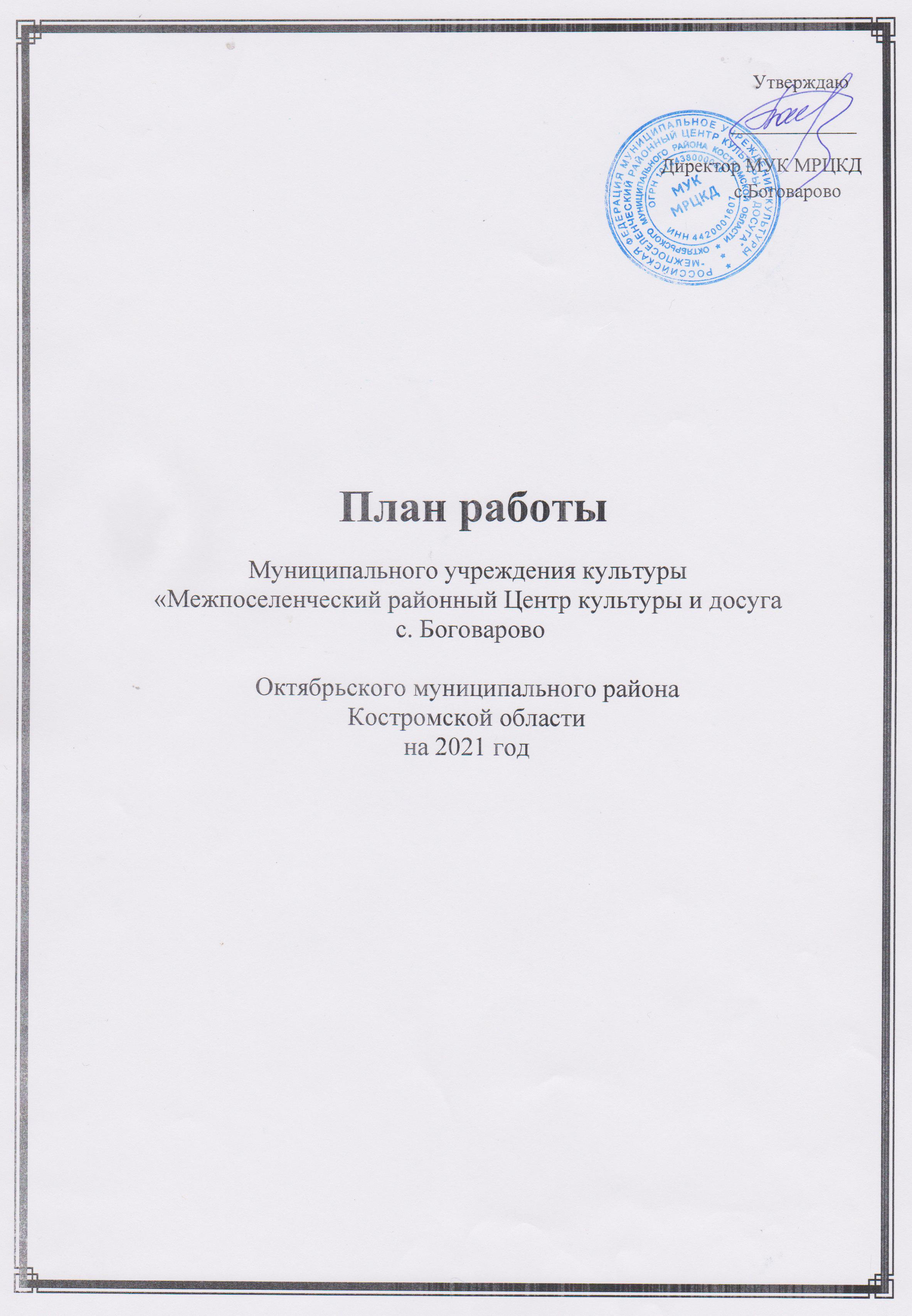      Дата проведенияМесто проведенияМесто проведенияНазвание мероприятияНазвание мероприятияОтветственный за проведение4 января14.00Муниципальное учреждение культуры «Межпоселенческий районный Центр культуры и досуга» Октябрьского района Костромской областиМуниципальное учреждение культуры «Межпоселенческий районный Центр культуры и досуга» Октябрьского района Костромской области«Жители полюса»- мастер-класс для детей«Жители полюса»- мастер-класс для детейДевятерикова А.Р.4 января15.00Муниципальное учреждение культуры «Межпоселенческий районный Центр культуры и досуга» Октябрьского района Костромской областиМуниципальное учреждение культуры «Межпоселенческий районный Центр культуры и досуга» Октябрьского района Костромской областиМульт.сеанс для детейМульт.сеанс для детейКартавщиков С.А.4 января15.00Муниципальное учреждение культуры «Межпоселенческий районный Центр культуры и досуга» Октябрьского района Костромской областиМуниципальное учреждение культуры «Межпоселенческий районный Центр культуры и досуга» Октябрьского района Костромской областиЗанятие детской танцевальной студии«Роднички»Занятие детской танцевальной студии«Роднички»Дворецкая М.С5 января14.00Муниципальное учреждение культуры «Межпоселенческий районный Центр культуры и досуга» Октябрьского района Костромской областиМуниципальное учреждение культуры «Межпоселенческий районный Центр культуры и досуга» Октябрьского района Костромской областиЗанятие юношеского вокально-инструментальногоансамбляЗанятие юношеского вокально-инструментальногоансамбляКоржев А.Ф.6 января11.00Муниципальное учреждение культуры «Межпоселенческий районный Центр культуры и досуга» Октябрьского района Костромской областиМуниципальное учреждение культуры «Межпоселенческий районный Центр культуры и досуга» Октябрьского района Костромской области«Светлое Рождество»-познавательная программа для детей«Светлое Рождество»-познавательная программа для детейКоржева С.СКартавщиков С.А.6 января14.00Муниципальное учреждение культуры «Межпоселенческий районный Центр культуры и досуга» Октябрьского района Костромской областиМуниципальное учреждение культуры «Межпоселенческий районный Центр культуры и досуга» Октябрьского района Костромской областиЗанятие детской танцевальной студии «Роднички»Занятие детской танцевальной студии «Роднички»Дворецкая М.С6 января15.00Муниципальное учреждение культуры «Межпоселенческий районный Центр культуры и досуга» Октябрьского района Костромской областиМуниципальное учреждение культуры «Межпоселенческий районный Центр культуры и досуга» Октябрьского района Костромской областиКиносеанс для детейКиносеанс для детейКартавщиков С.А7января11.00Муниципальное учреждение культуры «Межпоселенческий районный Центр культуры и досуга» Октябрьского района Костромской областиМуниципальное учреждение культуры «Межпоселенческий районный Центр культуры и досуга» Октябрьского района Костромской области«Приключения в волшебном лесу»-театрализованная игровая программа для детей«Приключения в волшебном лесу»-театрализованная игровая программа для детейКоржева С.СВохмянина Л.МДворецкая М.СБаева Е.ВЛысова Е.ВКоржев А.Ф.7января15.00Муниципальное учреждение культуры «Межпоселенческий районный Центр культуры и досуга» Октябрьского района Костромской областиМуниципальное учреждение культуры «Межпоселенческий районный Центр культуры и досуга» Октябрьского района Костромской областиЗанятие юношеского вокально-инструментальногоансамбляЗанятие юношеского вокально-инструментальногоансамбляКоржев А.Ф7января14.00Муниципальное учреждение культуры «Межпоселенческий районный Центр культуры и досуга» Октябрьского района Костромской областиМуниципальное учреждение культуры «Межпоселенческий районный Центр культуры и досуга» Октябрьского района Костромской области«Встречая Рождество» - вечер отдыха«Встречая Рождество» - вечер отдыхаПатрушева Н.В.8 января14.00Муниципальное учреждение культуры «Межпоселенческий районный Центр культуры и досуга» Октябрьского района Костромской областиМуниципальное учреждение культуры «Межпоселенческий районный Центр культуры и досуга» Октябрьского района Костромской области«Рождественский сувенир» - мастер-класс по изготовлению поделки из подручного материала«Рождественский сувенир» - мастер-класс по изготовлению поделки из подручного материалаДевятерикова А.Р.8 январяМуниципальное учреждение культуры «Межпоселенческий районный Центр культуры и досуга» Октябрьского района Костромской областиМуниципальное учреждение культуры «Межпоселенческий районный Центр культуры и досуга» Октябрьского района Костромской областиЗанятие детской танцевальной студии «Роднички»Занятие детской танцевальной студии «Роднички»Дворецкая М.С.8 января15.00Муниципальное учреждение культуры «Межпоселенческий районный Центр культуры и досуга» Октябрьского района Костромской областиМуниципальное учреждение культуры «Межпоселенческий районный Центр культуры и досуга» Октябрьского района Костромской областиКиносеанс для детейКиносеанс для детейКартавщиков С.А12 января13.00Муниципальное учреждение культуры «Межпоселенческий районный Центр культуры и досуга» Октябрьского района Костромской областиМуниципальное учреждение культуры «Межпоселенческий районный Центр культуры и досуга» Октябрьского района Костромской областиЗанятие юношеского вокально-инструментальногоансамбляЗанятие юношеского вокально-инструментальногоансамбляКоржев А.Ф12 января14.00Муниципальное учреждение культуры «Межпоселенческий районный Центр культуры и досуга» Октябрьского района Костромской областиМуниципальное учреждение культуры «Межпоселенческий районный Центр культуры и досуга» Октябрьского района Костромской областиЗанятие детской танцевальной студии «Родники»Занятие детской танцевальной студии «Родники»Дворецкая М.С.13 января16.00Муниципальное учреждение культуры «Межпоселенческий районный Центр культуры и досуга» Октябрьского района Костромской областиМуниципальное учреждение культуры «Межпоселенческий районный Центр культуры и досуга» Октябрьского района Костромской областиЗанятие юношеского вокально-инструментальногоансамбляЗанятие юношеского вокально-инструментальногоансамбляКоржев А.Ф15 января14.00Муниципальное учреждение культуры «Межпоселенческий районный Центр культуры и досуга» Октябрьского района Костромской областиМуниципальное учреждение культуры «Межпоселенческий районный Центр культуры и досуга» Октябрьского района Костромской области«Волшебный единорог»-мастер класс по изготовлению поделки из цветной бумаги и подручного материала«Волшебный единорог»-мастер класс по изготовлению поделки из цветной бумаги и подручного материалаДевятерикова А.Р.13 января15.00Муниципальное учреждение культуры «Межпоселенческий районный Центр культуры и досуга» Октябрьского района Костромской областиМуниципальное учреждение культуры «Межпоселенческий районный Центр культуры и досуга» Октябрьского района Костромской областиЗанятие юношеского вокально-инструментальногоансамбляЗанятие юношеского вокально-инструментальногоансамбляКоржев А.Ф15 января13.00Муниципальное учреждение культуры «Межпоселенческий районный Центр культуры и досуга» Октябрьского района Костромской областиМуниципальное учреждение культуры «Межпоселенческий районный Центр культуры и досуга» Октябрьского района Костромской области«Помощница в мире сказок»-поделка-закладка из цветной бумаги и картона«Помощница в мире сказок»-поделка-закладка из цветной бумаги и картонаДевятерикова А.Р16 января14.00Муниципальное учреждение культуры «Межпоселенческий районный Центр культуры и досуга» Октябрьского района Костромской областиМуниципальное учреждение культуры «Межпоселенческий районный Центр культуры и досуга» Октябрьского района Костромской областиЗанятие юношеского вокально-инструментальногоансамбляЗанятие юношеского вокально-инструментальногоансамбляКоржев А.Ф17января14.00Муниципальное учреждение культуры «Межпоселенческий районный Центр культуры и досуга» Октябрьского района Костромской областиМуниципальное учреждение культуры «Межпоселенческий районный Центр культуры и досуга» Октябрьского района Костромской областиЗанятие детской танцевальной студии «Роднички»Занятие детской танцевальной студии «Роднички»Дворецкая М.С.18 января   18:00Муниципальное учреждение культуры «Межпоселенческий районный Центр культуры и досуга» Октябрьского района Костромской областиМуниципальное учреждение культуры «Межпоселенческий районный Центр культуры и досуга» Октябрьского района Костромской области«Васильев вечер» - традиции, обряды, гадания«Васильев вечер» - традиции, обряды, гаданияПатрушева Н.В.22 января 10:00Муниципальное учреждение культуры «Межпоселенческий районный Центр культуры и досуга» Октябрьского района Костромской областиМуниципальное учреждение культуры «Межпоселенческий районный Центр культуры и досуга» Октябрьского района Костромской области«Все профессии нужны, все профессии важны»- профориентационный практикум со старшеклассниками«Все профессии нужны, все профессии важны»- профориентационный практикум со старшеклассникамиВохмянина Л.М.27 января 11:00Муниципальное учреждение культуры «Межпоселенческий районный Центр культуры и досуга» Октябрьского района Костромской областиМуниципальное учреждение культуры «Межпоселенческий районный Центр культуры и досуга» Октябрьского района Костромской областиЧас памяти, посвященный снятию блокады ЛенинградаЧас памяти, посвященный снятию блокады ЛенинградаКоржева С.С.29 января13:00Муниципальное учреждение культуры «Межпоселенческий районный Центр культуры и досуга» Октябрьского районаКостромской областиМуниципальное учреждение культуры «Межпоселенческий районный Центр культуры и досуга» Октябрьского районаКостромской области«Крабик» мастер-класс для детей«Крабик» мастер-класс для детейДевятерикова А.Р.29 января14:00Муниципальное учреждение культуры «Межпоселенческий районный Центр культуры и досуга» Октябрьского районаКостромской областиМуниципальное учреждение культуры «Межпоселенческий районный Центр культуры и досуга» Октябрьского районаКостромской области«Весёлая змейка» - мастер-класс для детей«Весёлая змейка» - мастер-класс для детейДевятерикова А.Р.февральфевральфевральфевральфевральфевраль2,4,6,9,11,13,16,18,20,25,27 февраля2,4,6,9,11,13,16,18,20,25,27 февраляМуниципальное учреждение культуры «Межпоселенческий районный Центр культуры и досуга» Октябрьского районаКостромской областиЗанятия  юношеского ВИАКоржев А.Ф.Коржев А.Ф.3 февраля13.003 февраля13.00Муниципальное учреждение культуры «Межпоселенческий районный Центр культуры и досуга» Октябрьского районаКостромской области«Рука доброты» - мастер-класс для детейДевятерикова А.Р.Девятерикова А.Р.4 февраля14.004 февраля14.00Муниципальное учреждение культуры «Межпоселенческий районный Центр культуры и досуга» Октябрьского районаМастер-класс по изготовлению поделки из подручных материаловКоржева С.С.Коржева С.С.2,3,4,9,10,11,16,17,18,24,25.26 февраля2,3,4,9,10,11,16,17,18,24,25.26 февраляМуниципальное учреждение культуры «Межпоселенческий районный Центр культуры и досуга» Октябрьского районаКостромской областиЗанятия любительского объединения «Истоки»Патрушева Н.ВПатрушева Н.В4 февраля13.004 февраля13.00Муниципальное учреждение культуры «Межпоселенческий районный Центр культуры и досуга» Октябрьского районаКостромской области«Солнышко» - мастер-класс для детейДевятерикова А.Р.Девятерикова А.Р.1,3,5,8,10,12,15,17,19,25,26,28февраля16.301,3,5,8,10,12,15,17,19,25,26,28февраля16.30Муниципальное учреждение культуры «Межпоселенческий районный Центр культуры и досуга» Октябрьского районаКостромской областиЗанятия женской вокальной группы«Родные напевы»Патрушева Н.В.Патрушева Н.В.5 февраля13.005 февраля13.00Муниципальное учреждение культуры «Межпоселенческий районный Центр культуры и досуга» Октябрьского районаКостромской области«Рука доброты» - мастер-класс для детейДевятерикова А.Р.Девятерикова А.Р.3, 10,17,24 февраля14.003, 10,17,24 февраля14.00Муниципальное учреждение культуры «Межпоселенческий районный Центр культуры и досуга» Октябрьского районаКостромской областиЗанятия юношеской  танцевальной студии «Родники»Дворецкая М.СДворецкая М.С5 февраля13.005 февраля13.00Муниципальное учреждение культуры «Межпоселенческий районный Центр культуры и досуга» Октябрьского районаКостромской области«Солнышко» - мастер-класс для детейДевятерикова А.Р.Девятерикова А.Р.5 февраля17.00,19.005 февраля17.00,19.00Муниципальное учреждение культуры «Межпоселенческий районный Центр культуры и досуга» Октябрьского районаКостромской областиЗанятия детской танцевальной студии «Роднички» и танцевальной студии «Вечора»Дворецкая М.СДворецкая М.С9 февраля14.009 февраля14.00Муниципальное учреждение культуры «Межпоселенческий районный Центр культуры и досуга» Октябрьского районаКостромской областиМастер-класс по изготовлению куклы-оберегаКоржева С.С.Коржева С.С.3,10,17,24Февраля15.3017.003,10,17,24Февраля15.3017.00Муниципальное учреждение культуры «Межпоселенческий районный Центр культуры и досуга» Октябрьского районаКостромской областиЗанятия вокальной студииБаева Е.ВКоржев А.ФБаева Е.ВКоржев А.Ф12 февраля13.0012 февраля13.00Муниципальное учреждение культуры «Межпоселенческий районный Центр культуры и досуга» Октябрьского районаКостромской области«Такие весёлые фрукты» - мастер-класс для детейДевятерикова А.Р.Девятерикова А.Р.11 февраля14.0011 февраля14.00Муниципальное учреждение культуры «Межпоселенческий районный Центр культуры и досуга» Октябрьского районаКостромской областиМастер-класс по изготовлению поделки из фетра ко дню Святого ВалентинаКоржева С.С.Коржева С.С.11 февраля13.0011 февраля13.00Муниципальное учреждение культуры «Межпоселенческий районный Центр культуры и досуга» Октябрьского районаКостромской области«Золотая рыбка» - мастер-класс для детейДевятерикова А.Р.Девятерикова А.Р.11,18  февраля15.0011,18  февраля15.00Муниципальное учреждение культуры «Межпоселенческий районный Центр культуры и досуга» Октябрьского районаКостромской областиКиносеансы для детейКартавщиков С.А.Картавщиков С.А.18 февраля10.0018 февраля10.00Муниципальное учреждение культуры «Межпоселенческий районный Центр культуры и досуга» Октябрьского районаКостромской областиВстреча в клубе «Солнечный круг» для молодых людей с ограниченными возможностями здоровья- совместное мероприятие с ЦБ им.А.В.КобелеваСелезнева Л.А.Тарасова Т.ССелезнева Л.А.Тарасова Т.С12 февраля18.0012 февраля18.00Муниципальное учреждение культуры «Межпоселенческий районный Центр культуры и досуга» Октябрьского районаКостромской области«Пульсируем на двигай и зажигай» - танцевальная программа для молодёжиКоржева С.С.Коржева С.С.11 февраля 13.0011 февраля 13.00Муниципальное учреждение культуры «Межпоселенческий районный Центр культуры и досуга» Октябрьского районаКостромской области«Такие весёлые фрукты» - мастер-класс для детейДевятерикова А.Р.Девятерикова А.Р.12 февраля13.0012 февраля13.00Муниципальное учреждение культуры «Межпоселенческий районный Центр культуры и досуга» Октябрьского районаКостромской области«Золотая рыбка» - мастер-класс для детейДевятерикова А.Р.Девятерикова А.Р.14 февраля12.00.14 февраля12.00.Муниципальное учреждение культуры «Межпоселенческий районный Центр культуры и досуга» Октябрьского районаКостромской области«Поющие сердца»-муниципальный вокальный конкурсБаева Е.В.Коржев А.ФВохмянина Л.МБаева Е.В.Коржев А.ФВохмянина Л.М15 февраля14.0015 февраля14.00Муниципальное учреждение культуры «Межпоселенческий районный Центр культуры и досуга» Октябрьского районаКостромской области«Во славу Отечества» - конкурсно-игровая программа к Дню Защитника Отечества для детей младшего школьного возрастаКоржева С.С.Коржева С.С.15 февраля14.0015 февраля14.00Муниципальное учреждение культуры «Межпоселенческий районный Центр культуры и досуга» Октябрьского районаКостромской области«Зима с весной встречается» - познавательная  программа для пожилых людейН.В.ПатрушеваН.В.Патрушева16 февраля14.0016 февраля14.00Муниципальное учреждение культуры «Межпоселенческий районный Центр культуры и досуга» Октябрьского районаКостромской областиМастер-класс по изготовлению куклы-оберегаКоржева С.С.Коржева С.С.17,19 февраля13.0017,19 февраля13.00Муниципальное учреждение культуры «Межпоселенческий районный Центр культуры и досуга» Октябрьского районаКостромской области«Волшебный цветок» - мастер-класс для детейДевятерикова А.Р.Девятерикова А.Р.18 февраля13.0018 февраля13.00Муниципальное учреждение культуры «Межпоселенческий районный Центр культуры и досуга» Октябрьского районаКостромской области«Яркий органайзер» -мастер-класс для детейДевятерикова А.Р.Девятерикова А.Р.18 февраля14.0018 февраля14.00Муниципальное учреждение культуры «Межпоселенческий районный Центр культуры и досуга» Октябрьского районаКостромской областиМастер-класс по изготовлению поделки  к дню Защитника ОтечестваКоржева С.С.Коржева С.С.19 февраля13.0019 февраля13.00Муниципальное учреждение культуры «Межпоселенческий районный Центр культуры и досуга» Октябрьского районаКостромской области«Яркий органайзер» мастер-класс для детейДевятерикова А.Р.Девятерикова А.Р.23 февраля11.0023 февраля11.00Муниципальное учреждение культуры «Межпоселенческий районный Центр культуры и досуга» Октябрьского районаКостромской областиУчастие хоровых коллективов   в фестивале «Люблю тебя, моя Россия», посвященном  «Дню защитника ОтечестваПатрушева Н.В.Патрушева Н.В.23 февраля11.0023 февраля11.00Муниципальное учреждение культуры «Межпоселенческий районный Центр культуры и досуга» Октябрьского района«Люблю тебя, моя Россия»-муниципальный фестиваль патриотического творчестваВохмянина Л.М.Коржев А.ФБаева Е.В.Вохмянина Л.М.Коржев А.ФБаева Е.В.23 февраля10.0023 февраля10.00Муниципальное учреждение культуры «Межпоселенческий районный Центр культуры и досуга» Октябрьского районаКостромской области«Красота родного края»-фотоконкурсВохмянина Л.М.Вохмянина Л.М.24,26 февраля13.0024,26 февраля13.00Муниципальное учреждение культуры «Межпоселенческий районный Центр культуры и досуга» Октябрьского районаКостромской области«Аквариум» - мастер-класс для детейДевятерикова А.Р.Девятерикова А.Р.25 февраля13.0025 февраля13.00Муниципальное учреждение культуры «Межпоселенческий районный Центр культуры и досуга» Октябрьского районаКостромской области«Фоторамка» - мастер-класс для детейДевятерикова А.Р.Девятерикова А.Р.4,7,11, 14 18,21,28февраля17.004,7,11, 14 18,21,28февраля17.00Муниципальное учреждение культуры «Межпоселенческий районный Центр культуры и досуга» Октябрьского районаЗанятия фольклорного коллектива «Ирдом»Селезнева Л.А.Галкин А.В.Селезнева Л.А.Галкин А.В.2,9,16,25 февраля14.002,9,16,25 февраля14.00Муниципальное учреждение культуры «Межпоселенческий районный Центр культуры и досуга» Октябрьского районаКостромской областиЗанятия детского фольклорного коллектива «Забавушка»Селезнева Л.АГалкин А.В.Селезнева Л.АГалкин А.В.26 февраля13.0026 февраля13.00Муниципальное учреждение культуры «Межпоселенческий районный Центр культуры и досуга»Октябрьского районаКостромской области«Фоторамка» - мастер-класс для детейДевятерикова А.Р.Девятерикова А.Р.2,9,16,23,4,11,18,25 февраля 15.002,9,16,23,4,11,18,25 февраля 15.00Муниципальное учреждение культуры «Межпоселенческий районный Центр культуры и досуга» Октябрьского районаКостромской областиЗанятия вокальной студииБаева Е.В.Баева Е.В.28 февраля14.0028 февраля14.00Муниципальное учреждение культуры «Межпоселенческий районный Центр культуры и досуга» Октябрьского районаКостромской областиОткрытое занятие  детской танцевальной студии «Роднички»Дворецкая М.С.Дворецкая М.С.мартмартмартмартмартмарт2, 9, 16, 23 марта14.002, 9, 16, 23 марта14.00Муниципальное учреждение культуры «Межпоселенческий районный Центр культуры и досуга»Октябрьского муниципального района Костромской областиМастер-классы по изготовлению тряпичной обрядовой куклы,кружок ДПИ «Домовёнок»Коржева С.С.Коржева С.С.4, 11, 18, 25  марта14.004, 11, 18, 25  марта14.00Муниципальное учреждение культуры «Межпоселенческий районный Центр культуры и досуга»Октябрьского муниципального района Костромской областиМастер-классы по изготовлению поделок из подручных материалов  кружок ДПИ «Домовёнок»Коржева С.С.Коржева С.С.3,5  марта14.003,5  марта14.00Муниципальное учреждение культуры «Межпоселенческий районный Центр культуры и досуга» Октябрьского районаКостромской области«Самой нежной и родной» мастер-класс для детейДевятерикова А.Р.Девятерикова А.Р.3,10,17,24,3115.3017.003,10,17,24,3115.3017.00Муниципальное учреждение культуры «Межпоселенческий районный Центр культуры и досуга» Октябрьского районаКостромской областиЗанятия вокальной студииБаева Е.ВКоржев А.ФБаева Е.ВКоржев А.Ф4,5  марта4,5  мартаМуниципальное учреждение культуры «Межпоселенческий районный Центр культуры и досуга» Октябрьского районаКостромской области«Жар-птица» мастер-класс для детейДевятерикова А.Р.Девятерикова А.Р.5,7  марта19.00-20.0018.00-19.005,7  марта19.00-20.0018.00-19.00Муниципальное учреждение культуры «Межпоселенческий районный Центр культуры и досуга» Октябрьского районаКостромской областиЗанятие  детского  танцевального  коллектива  «Роднички»Занятие  танцевального  коллектива  «Вечёра»Дворецкая  М.С.Дворецкая  М.С.8 марта11.008 марта11.00Муниципальное учреждение культуры «Межпоселенческий районный Центр культуры и досуга» Октябрьского районаКостромской области«Для меня нет тебя прекрасней»-концертная программа, посвященная  Международному  женскому днюВохмянина Л.М.Коржев А.ФБаева Е.В.Дворецкая М.С.Вохмянина Л.М.Коржев А.ФБаева Е.В.Дворецкая М.С.8марта11.008марта11.00Муниципальное учреждение культуры «Межпоселенческий районный Центр культуры и досуга» Октябрьского районаКостромской областиУчастие хоровых коллективов в концерте, посвященном Дню 8мартаПатрушева Н.В.Патрушева Н.В.8марта13.008марта13.00Муниципальное учреждение культуры «Межпоселенческий районный Центр культуры и досуга» Октябрьского районаКостромской области«Весна идет – весне дорогу» - развлекательная программа для гр. «Родные напевы»Патрушева Н.ВПатрушева Н.В10 марта10 мартаМуниципальное учреждение культуры «Межпоселенческий районный Центр культуры и досуга» Октябрьского районаКостромской области«Радует весна» мастер-класс для детейДевятерикова А.Р.Девятерикова А.Р.10 марта14.00-15.0015.20-16.2010 марта14.00-15.0015.20-16.20Муниципальное учреждение культуры «Межпоселенческий районный Центр культуры и досуга» Октябрьского районаКостромской областиЗанятие  средней  танцевальной  группы  «Родники»Занятие  старшей  танцевальной  группы  «Родники»Дворецкая  М.С.Дворецкая  М.С.11марта11мартаМуниципальное учреждение культуры «Межпоселенческий районный Центр культуры и досуга» Октябрьского районаКостромской области«Масленка» мастер-класс для детейДевятерикова А.Р.Девятерикова А.Р.11 марта11 мартаМуниципальное учреждение культуры «Межпоселенческий районный Центр культуры и досуга» Октябрьского районаКостромской областиВстреча в клубе «Солнечный круг для молодых людей с ограниченными возможностями здоровья -совместное мероприятие с ЦБ им.А.В.КобелеваСелезнева Л.А.
Тарасова Т.ССелезнева Л.А.
Тарасова Т.С12 марта12 мартаМуниципальное учреждение культуры «Межпоселенческий районный Центр культуры и досуга» Октябрьского районаКостромской области«Радует весна» мастер-класс для детейДевятерикова А.Р.Девятерикова А.Р.12,14  марта19.00-20.0018.00-19.0012,14  марта19.00-20.0018.00-19.00Муниципальное учреждение культуры «Межпоселенческий районный Центр культуры и досуга» Октябрьского районаКостромской областиЗанятие  детского  танцевального  коллектива  «Роднички»Занятие  танцевального  коллектива  «Вечёра»Дворецкая  М.С.Дворецкая  М.С.14 марта
10.0014 марта
10.00Муниципальное учреждение культуры «Межпоселенческий районный Центр культуры и досуга» Октябрьского районаКостромской области«Лучший масленичный стол»- муниципальный конкурсВохмянина Л.МДворецкая М.СВохмянина Л.МДворецкая М.С14 марта11.0014 марта11.00Муниципальное учреждение культуры «Межпоселенческий районный Центр культуры и досуга» Октябрьского районаКостромской области«Масленица- блинница, весны именинница»-народные гуляния на центральной площади с.БоговаровоКоржева С.СДворецкая М.СВохмянина Л.М.Коржев А.ФКоржева С.СДворецкая М.СВохмянина Л.М.Коржев А.Ф17.марта13.0017.марта13.00Муниципальное учреждение культуры «Межпоселенческий районный Центр культуры и досуга» Октябрьского районаКостромской области«Веселые конвертики» мастер-класс для детейДевятерикова А.Р.Девятерикова А.Р.19  марта19.00-20.0018.00-19.00Муниципальное учреждение культуры «Межпоселенческий районный Центр культуры и досуга» Октябрьского районаКостромской областиЗанятие  детского  танцевального  коллектива  «Роднички»Занятие  танцевального  коллектива  «Вечёра»Дворецкая  М.С.17.03.2021 г.Муниципальное учреждение культуры «Межпоселенческий районный Центр культуры и досуга» Октябрьского районаКостромской области«Веселые конвертики» мастер-класс для детейДевятерикова А.Р.18марта14.30Муниципальное учреждение культуры «Межпоселенческий районный Центр культуры и досуга» Октябрьского районаКостромской области«Крым и Россия – мы вместе» -познавательная программаКоржева С.С.18,19  мартаМуниципальное учреждение культуры «Межпоселенческий районный Центр культуры и досуга» Октябрьского районаКостромской области«Цветы для мамы» мастер-класс для детейДевятерикова А.Р.19 мартаМуниципальное учреждение культуры «Межпоселенческий районный Центр культуры и досуга» Октябрьского районаКостромской области«Веселые конвертики» мастер-класс для детейДевятерикова А.Р.24 мартаМуниципальное учреждение культуры «Межпоселенческий районный Центр культуры и досуга» Октябрьского районаКостромской области«Цветное панно» мастер-класс для детейДевятерикова А.Р.25 мартаМуниципальное учреждение культуры «Межпоселенческий районный Центр культуры и досуга» Октябрьского районаКостромской области«Мы свое призванье не забудем»- вечер отдыха для работников культуры Октябрьского муниципального районаДворецкая М.СКоржева С.С.21  марта14.00-15.00Муниципальное учреждение культуры «Межпоселенческий районный Центр культуры и досуга» Октябрьского районаКостромской областиЗанятие  детского  танцевального  коллектива  «Роднички»Дворецкая  М.С.24  марта14.00-15.0015.20-16.20Муниципальное учреждение культуры «Межпоселенческий районный Центр культуры и досуга» Октябрьского районаКостромской областиЗанятие  средней  танцевальной  группы  «Родники»Занятие  старшей  танцевальной  группы  «Родники»Дворецкая  М.С.25,26 мартаМуниципальное учреждение культуры «Межпоселенческий районный Центр культуры и досуга» Октябрьского районаКостромской области«Объемная открытка» мастер-класс для детейДевятерикова А.Р.26    марта19.00-20.0018.00-19.00Муниципальное учреждение культуры «Межпоселенческий районный Центр культуры и досуга» Октябрьского районаКостромской областиЗанятие  детского  танцевального  коллектива  «Роднички»Занятие  танцевального  коллектива  «Вечёра»Дворецкая  М.С.26 мартаМуниципальное учреждение культуры «Межпоселенческий районный Центр культуры и досуга» Октябрьского районаКостромской области«Цветное панно» мастер-класс для детейДевятерикова А.Р.28  марта14.00-15.00Муниципальное учреждение культуры «Межпоселенческий районный Центр культуры и досуга» Октябрьского районаКостромской областиЗанятие  детского  танцевального  коллектива  «Роднички»Дворецкая  М.С.29 марта14.00Муниципальное учреждение культуры «Межпоселенческий районный Центр культуры и досуга»Октябрьского муниципального района Костромской областиМульт.сеанс для детейКартавщиков С.А.30 марта14.00Муниципальное учреждение культуры «Межпоселенческий районный Центр культуры и досуга»Октябрьского муниципального района Костромской области«Здравствуй, Веснушка!» - игровая программа для детей(цикл мероприятий)Коржева С.С.31 марта14.00Муниципальное учреждение культуры «Межпоселенческий районный Центр культуры и досуга»Октябрьского муниципального района Костромской областиКиносеанс для детейКартавщиков С.А.апрельапрельапрельапрель1апреля12.00Муниципальное учреждение культуры «Межпоселенческий районный Центр культуры и досуга» Октябрьского районаКостромской области«Шутим на здоровье» - игровая программа для пожилых людейН.В.Патрушева1 апреля14.00Муниципальное учреждение культуры «Межпоселенческий районный Центр культуры и досуга» Октябрьского районаКостромской области« Весь апрель  никому не верь»-игровая программа для детей(цикл мероприятий)Коржева С.С2 апреля13.00Муниципальное учреждение культуры «Межпоселенческий районный Центр культуры и досуга»Октябрьского муниципального района Костромской областиКинопоказ для детейКартавщиков С.А.6,13,20,27 апреля14.00Муниципальное учреждение культуры «Межпоселенческий районный Центр культуры и досуга»Октябрьского муниципального района Костромской областиМастер-классы по изготовлению тряпичной обрядовой куклына кружке ДПИ «Домовёнок»Коржева С.С.7апреляМуниципальное учреждение культуры «Межпоселенческий районный Центр культуры и досуга» Октябрьского районаКостромской области«Благая весть»  - познавательная программа для пожилых людейН.В.Патрушева12 апреляМуниципальное учреждение культуры «Межпоселенческий районный Центр культуры и досуга» Октябрьского районаКостромской области« На звездных тропинках»-познавательная программа, посвященная 60-летию  со дня полета человека в космос (цикл мероприятий, посвященный Дню космонавтики)Девятерикова А.РКоржева С.С7 апреля14:30Муниципальное учреждение культуры «Межпоселенческий районный Центр культуры и досуга» Октябрьского районаКостромской области«Капельки дождя» мастер-класс для детейДевятерикова А.Р.8,15, 22, 29 апреля14.00Муниципальное учреждение культуры «Межпоселенческий районный Центр культуры и досуга»Октябрьского муниципального района Костромской областиМастер-классы по изготовлению поделок из подручных материалов на кружке ДПИ «Домовёнок»Коржева С.С.8 ,9 апреля13.0014:00Муниципальное учреждение культуры «Межпоселенческий районный Центр культуры и досуга» Октябрьского районаКостромской области«Под зонтиком» мастер-класс для детейДевятерикова А.Р.6,13,20,27апреляМуниципальное учреждение культуры «Межпоселенческий районный Центр культуры и досуга»Октябрьского муниципального района Костромской областиЗанятия фольклорного детского фольклорного коллектива  «Забавушка»Селезнева Л.А.Галкин А.В.11,13,18,20,25,27апреля17.00Муниципальное учреждение культуры «Межпоселенческий районный Центр культуры и досуга» Октябрьского районаКостромской областиЗанятия фольклорно-этнографического коллектива «Ирдом»Селезнева Л.А.Галкин А.В.14,16  апреля14:30Муниципальное учреждение культуры «Межпоселенческий районный Центр культуры и досуга» Октябрьского районаКостромской области«Веселая гусеница» мастер-класс для детейДевятерикова А.Р.15,16  апреля14:00Муниципальное учреждение культуры «Межпоселенческий районный Центр культуры и досуга» Октябрьского районаКостромской области«Сирень» мастер-класс для детейДевятерикова А.Р.6,11,16,18,23,25,30 апреляМуниципальное учреждение культуры «Межпоселенческий районный Центр культуры и досуга» Октябрьского районаКостромской областиЗанятие фольклорного коллектива «Ирдом»16  апреля19.00-20.0018.00-19.00Муниципальное учреждение культуры «Межпоселенческий районный Центр культуры и досуга» Октябрьского районаКостромской областиЗанятие  детского  танцевального  коллектива  «Роднички»Занятие  танцевального  коллектива  «Вечёра»Дворецкая  М.С.18   апреля14.00-15.00Муниципальное учреждение культуры «Межпоселенческий районный Центр культуры и досуга» Октябрьского районаКостромской областиЗанятие  детского  танцевального  коллектива  «Роднички»Дворецкая  М.С.21  апреля14.00-15.0015.20-16.20Муниципальное учреждение культуры «Межпоселенческий районный Центр культуры и досуга» Октябрьского районаКостромской областиЗанятие  средней  танцевальной  группы  «Родники»Занятие  старшей  танцевальной  группы  «Родники»Дворецкая  М.С.22 апреля10.00Муниципальное учреждение культуры «Межпоселенческий районный Центр культуры и досуга» Октябрьского районаКостромской областиМуниципальный фестиваль детского, юношеского  и педагогического творчества, посвященный году  «Науки и технологий»Вохмянина Л.М.Девятерикова А.РКоржев А.Ф23  апреля19.00-20.0018.00-19.00Муниципальное учреждение культуры «Межпоселенческий районный Центр культуры и досуга» Октябрьского районаКостромской областиЗанятие  детского  танцевального  коллектива  «Роднички»Занятие  танцевального  коллектива  «Вечёра»Дворецкая  М.С.21,23 апреля 2021 г.14:30Муниципальное учреждение культуры «Межпоселенческий районный Центр культуры и досуга» Октябрьского районаКостромской области«Яркий кармашек» мастер-класс для детейДевятерикова А.Р.22,23  апреля 2021 г.14:00Муниципальное учреждение культуры «Межпоселенческий районный Центр культуры и досуга» Октябрьского районаКостромской области«Весенние цветы» мастер-класс для детейДевятерикова А.Р.25  апреля  202114.00-15.00Муниципальное учреждение культуры «Межпоселенческий районный Центр культуры и досуга» Октябрьского районаКостромской областиЗанятие  детского  танцевального  коллектива  «Роднички»Дворецкая  М.С.28,30 апреля14:30Муниципальное учреждение культуры «Межпоселенческий районный Центр культуры и досуга» Октябрьского районаКостромской области«Голубь Мира» - мастер-класс для детейДевятерикова А.Р.29,30  апреля14:00Муниципальное учреждение культуры «Межпоселенческий районный Центр культуры и досуга» Октябрьского районаКостромской области«Светлая Пасха» мастер-класс для детейДевятерикова А.Р.7,14,21,28апреляМуниципальное учреждение культуры «Межпоселенческий районный Центр культуры и досуга» Октябрьского районаКостромской областиЗанятия  вокальной студииБаева Е.ВКоржев А.Ф28  апреля14.00-15.0015.20-16.20Муниципальное учреждение культуры «Межпоселенческий районный Центр культуры и досуга» Октябрьского районаКостромской областиЗанятие  средней  танцевальной  группы  «Родники»Занятие  старшей  танцевальной  группы  «Родники»Дворецкая  М.С.29 апреляМуниципальное учреждение культуры «Межпоселенческий районный Центр культуры и досуга» Октябрьского районаКостромской областиКиносеанс для детейКартавщиков  С.А30   апреля19.00-20.0018.00-19.00Муниципальное учреждение культуры «Межпоселенческий районный Центр культуры и досуга» Октябрьского районаКостромской областиЗанятие  детского  танцевального  коллектива  «Роднички»Занятие  танцевального  коллектива  «Вечёра»Дворецкая  М.С.маймаймаймай1 мая11.00Муниципальное учреждение культуры «Межпоселенческий районный Центр культуры и досуга» Октябрьского районаКостромской области« А в деревне у нас» - театрализованная  концертная программа»Вохмянина Л.МБаева Е.ВКоржев А.Ф2  мая   202114.00-15.00Муниципальное учреждение культуры «Межпоселенческий районный Центр культуры и досуга» Октябрьского районаКостромской областиЗанятие  детского  танцевального  коллектива  «Роднички»Дворецкая  М.С.3 мая10.00Муниципальное учреждение культуры «Межпоселенческий районный Центр культуры и досуга» Октябрьского районаКостромской областиВыездные концерты хор ветеранов «Истоки и женской вокальной группы «Родные напевы»Патрушева Н.В.Картавщиков С.А5  мая  202114.00-15.0015.20-16.20Муниципальное учреждение культуры «Межпоселенческий районный Центр культуры и досуга» Октябрьского районаКостромской областиЗанятие  средней  танцевальной  группы  «Родники»Занятие  старшей  танцевальной  группы  «Родники»Дворецкая  М.С.5,7  мая14:30Муниципальное учреждение культуры «Межпоселенческий районный Центр культуры и досуга» Октябрьского районаКостромской области«Георгиевская ленточка» мастер-класс для детейДевятерикова А.Р.6,7 мая14:00Муниципальное учреждение культуры «Межпоселенческий районный Центр культуры и досуга» Октябрьского районаКостромской области«Победный май» мастер-класс для детейДевятерикова А.Р.3 мая14.00У памятника воинам-землякам, погибшим в годы ВОВОткрытие Вахты Памяти(совместное мероприятие с МУ «Молодежный центр»Картавщиков С.А.7  мая   202119.00-20.0018.00-19.00Муниципальное учреждение культуры «Межпоселенческий районный Центр культуры и досуга» Октябрьского районаКостромской областиЗанятие  детского  танцевального  коллектива  «Роднички»Занятие  танцевального  коллектива  «Вечёра»Дворецкая  М.С.9 мая10.00Центральная площадь с.БоговаровоУчастие во Всероссийской акции «Бессмертный полк (от храма святых апостолов Петра и Павла к памятнику воинам-землякам, погибшим в годы ВОВ)Баева Е.В9 мая10.30У памятника воинам-землякам, погибшим в годы ВОВТоржественный митинг, посвященный76-й годовщине Великой ПобедыКартавщиков С.А.9 мая12.00Муниципальное учреждение культуры «Межпоселенческий районный Центр культуры и досуга» Октябрьского районаКостромской области«Победа в сердце каждого живет»-концертная  программа, посвященная 76-летию Великой ПобедыВохмянина Л.М.Баева Е.ВКоржев А.Ф9 мая20.00парк села  Боговарово«Песни  мира и войны»-концертная программаБаева Е.ВКоржев А.Ф9 мая14.00Муниципальное учреждение культуры «Межпоселенческий районный Центр культуры и досуга» Октябрьского районаКостромской области«Чтобы помнили»-вечер-воспоминаниеДля пожилых людейПатрушева Н.В.12  мая14.00-15.0015.20-16.20Муниципальное учреждение культуры «Межпоселенческий районный Центр культуры и досуга» Октябрьского районаКостромской областиЗанятие  средней  танцевальной  группы  «Родники»Занятие  старшей  танцевальной  группы  «Родники»Дворецкая  М.С.12,14  мая14:30Муниципальное учреждение культуры «Межпоселенческий районный Центр культуры и досуга» Октябрьского районаКостромской области«Волшебница весна» мастер-класс для детейДевятерикова А.Р.4,11,18,25маяМуниципальное учреждение культуры «Межпоселенческий районный Центр культуры и досуга» Октябрьского районаКостромской областиЗанятие детского фольклорного коллектива «Забавушка»Селезнева Л.АГалкин А.В13,14  мая14:00Муниципальное учреждение культуры «Межпоселенческий районный Центр культуры и досуга» Октябрьского районаКостромской области«Бабочка-красавица» мастер-класс для детейДевятерикова А.Р.14  мая  202119.00-20.0018.00-19.00Муниципальное учреждение культуры «Межпоселенческий районный Центр культуры и досуга» Октябрьского районаКостромской областиЗанятие  детского  танцевального  коллектива  «Роднички»Занятие  танцевального  коллектива  «Вечёра»Дворецкая  М.С.15 мая11.00Муниципальное учреждение культуры «Межпоселенческий районный Центр культуры и досуга» Октябрьского районаКостромской области«Загляните в семейный альбом»- фотовыставка, посвященная Дню семьиВохмянина Л.М.16  мая  202114.00-15.00Муниципальное учреждение культуры «Межпоселенческий районный Центр культуры и досуга» Октябрьского районаКостромской областиЗанятие  детского  танцевального  коллектива  «Роднички»Дворецкая  М.С.4,11, 18 мая14.00Муниципальное учреждение культуры «Межпоселенческий районный Центр культуры и досуга»Октябрьского муниципального района Костромской областиМастер-классы по изготовлению тряпичной обрядовой куклына кружке ДПИ «Домовёнок»Коржева С.С.19,21 мая14:3019,21 мая14:30Муниципальное учреждение культуры «Межпоселенческий районный Центр культуры и досуга»Октябрьского муниципального района Костромской области«Фоторамка» мастер-класс для детейДевятерикова А.Р.6, 13,20 мая14.006, 13,20 мая14.00Муниципальное учреждение культуры «Межпоселенческий районный Центр культуры и досуга»Октябрьского муниципального района Костромской областиМастер-классы по изготовлению поделок из подручных материалов на кружке ДПИ «Домовёнок»Коржева С.С.20,21 мая14:0020,21 мая14:00Муниципальное учреждение культуры «Межпоселенческий районный Центр культуры и досуга»Октябрьского муниципального района Костромской области«Вишня» мастер-класс для детейДевятерикова А.Р.4,11,16,18мая4,11,16,18маяМуниципальное учреждение культуры «Межпоселенческий районный Центр культуры и досуга»Октябрьского муниципального района Костромской областиЗанятие  фольклорного коллектива «Ирдом»Селезнева Л.АГалкин А.В28 мая18.0028 мая18.00Муниципальное учреждение культуры «Межпоселенческий районный Центр культуры и досуга» Октябрьского районаКостромской области«Звенит звонок последний»-концертная программа(совместное мероприятие с БСШ им. Цымлякова Л.А.)Коржев А.Ф.Баева Е.Виюньиюньиюньиюньиюнь1 июня11.001 июня11.00Муниципальное учреждение культуры «Межпоселенческий районный Центр культуры и досуга» Октябрьского районаКостромской области«От улыбки станет всем светлей»-праздничная программа, посвященная Дню защиты детейКоржева С.СДворецкая М.СКоржев А.Ф.2  июня14.00-15.0015.20-16.202  июня14.00-15.0015.20-16.20Муниципальное учреждение культуры «Межпоселенческий районный Центр культуры и досуга» Октябрьского районаКостромской областиЗанятие  средней  танцевальной  группы  «Родники»Занятие  старшей  танцевальной  группы  «Родники»Дворецкая  М.С.4  июня 202119.00-20.0018.00-19.004  июня 202119.00-20.0018.00-19.00Муниципальное учреждение культуры «Межпоселенческий районный Центр культуры и досуга» Октябрьского районаКостромской областиЗанятие  детского  танцевального  коллектива  «Роднички»Занятие  танцевального  коллектива  «Вечёра»Дворецкая  М.С.6  июня  202114.00-15.006  июня  202114.00-15.00Муниципальное учреждение культуры «Межпоселенческий районный Центр культуры и досуга» Октябрьского районаКостромской областиЗанятие  детского  танцевального  коллектива  «Роднички»Дворецкая  М.С.6 июня6 июняМуниципальное учреждение культуры «Межпоселенческий районный Центр культуры и досуга» Октябрьского районаКостромской области«Встречаемся у Лукоморья»-познавательная программа для детейКоржева С.СиюньиюньМуниципальное учреждение культуры «Межпоселенческий районный Центр культуры и досуга» Октябрьского районаКостромской областиСовместные мероприятия с БСШ в пришкольном лагере «Солнышко»Коржева С.С.Вохмянина Л.М.Дворецкая М.С9  июня14.00-15.0015.20-16.209  июня14.00-15.0015.20-16.20Муниципальное учреждение культуры «Межпоселенческий районный Центр культуры и досуга» Октябрьского районаКостромской областиЗанятие  средней  танцевальной  группы  «Родники»Занятие  старшей  танцевальной  группы  «Родники»Дворецкая М.СиюньиюньМуниципальное учреждение культуры «Межпоселенческий районный Центр культуры и досуга» Октябрьского районаКостромской областиСовместные мероприятия с комплексным центром социального обслуживания населения  в детском лагере  летнего  отдыха «Радуга»Девятерикова А.РКоржева С.СВохмянина Л.МДворецкая М.С.10 июня11.0010 июня11.00Муниципальное учреждение культуры «Межпоселенческий районный Центр культуры и досуга» Октябрьского районаКостромской области«Мультимания»- познавательная программа для детей, посвященная  85-летию со дня образования «Союзмультфильма»Коржева С.С11 июня19.00-20.0018.00-19.0011 июня19.00-20.0018.00-19.00Муниципальное учреждение культуры «Межпоселенческий районный Центр культуры и досуга» Октябрьского районаКостромской областиЗанятие  детского  танцевального  коллектива  «Роднички»Занятие  танцевального  коллектива  «Вечёра»Дворецкая М.С12 июня11.0012 июня11.00Муниципальное учреждение культуры «Межпоселенческий районный Центр культуры и досуга» Октябрьского районаКостромской области«Светлый край берез- моя Россия»-цикл мероприятий, посвященный Дню РоссииДеевятерикова А.РВохмянина Л.МКоржева С.СДворецкая М.С.13 июня14.00-15.0013 июня14.00-15.00Муниципальное учреждение культуры «Межпоселенческий районный Центр культуры и досуга» Октябрьского районаКостромской областиЗанятие  детского  танцевального  коллектива  «Роднички»Дворецкая М.С6,8,13,15,20,22июня6,8,13,15,20,22июняМуниципальное учреждение культуры «Межпоселенческий районный Центр культуры и досуга» Октябрьского районаКостромской областиЗанятие фольклорного коллектива «Ирдом»Селезнева Л.АГалкин А.В.16 июня  202114.00-15.0015.20-16.2016 июня  202114.00-15.0015.20-16.20Муниципальное учреждение культуры «Межпоселенческий районный Центр культуры и досуга» Октябрьского районаКостромской областиЗанятие  средней  танцевальной  группы  «Родники»Занятие  старшей  танцевальной  группы  «Родники»Дворецкая М.С17 июня14:0017 июня14:00Муниципальное учреждение культуры «Межпоселенческий районный Центр культуры и досуга» Октябрьского районаКостромской области«Яркие дни» мастер-класс для детейДевятерикова А.Р.18  июня19.00-20.0018.00-19.0018  июня19.00-20.0018.00-19.00Муниципальное учреждение культуры «Межпоселенческий районный Центр культуры и досуга» Октябрьского районаКостромской областиЗанятие  детского  танцевального  коллектива  «Роднички»Занятие  танцевального  коллектива  «Вечёра»Дворецкая М.С20  июня14.00-15.0020  июня14.00-15.00Муниципальное учреждение культуры «Межпоселенческий районный Центр культуры и досуга» Октябрьского районаКостромской областиЗанятие  детского  танцевального  коллектива  «Роднички»Дворецкая М.С22 июня11.0022 июня11.00Муниципальное учреждение культуры «Межпоселенческий районный Центр культуры и досуга» Октябрьского районаКостромской области«День памяти и скорби»-митинг у памятника воинам- землякам, погибшим в годы ВОВ ,совместное мероприятие с МУ «Молодежный центр»Картавщиков С.А.23  июня14.00-15.0015.20-16.2023  июня14.00-15.0015.20-16.20Муниципальное учреждение культуры «Межпоселенческий районный Центр культуры и досуга» Октябрьского районаКостромской областиЗанятие  средней  танцевальной  группы  «Родники»Занятие  старшей  танцевальной  группы  «Родники»Дворецкая М.С25  июня19.00-20.0018.00-19.0025  июня19.00-20.0018.00-19.00Муниципальное учреждение культуры «Межпоселенческий районный Центр культуры и досуга» Октябрьского районаКостромской областиЗанятие  детского  танцевального  коллектива  «Роднички»Занятие  танцевального  коллектива  «Вечёра»Дворецкая М.С27  июня14.00-15.0027  июня14.00-15.00Муниципальное учреждение культуры «Межпоселенческий районный Центр культуры и досуга» Октябрьского районаКостромской областиЗанятие  детского  танцевального  коллектива  «Роднички»Дворецкая М.С26 июня18.0026 июня18.00Муниципальное учреждение культуры «Межпоселенческий районный Центр культуры и досуга» Октябрьского районаКостромской области« До свидания, школа»-концертная программа, посвященная  выпуску -2021Коржев А.ФБаева Е.В27 июня27 июняМуниципальное учреждение культуры «Межпоселенческий районный Центр культуры и досуга» Октябрьского районаКостромской областиКонцертная программа, посвященная Дню молодежи –совместное мероприятие с МУ «Молодежный центр»Коржев А.ФБаева Е.В30 июня13:0030 июня13:00Муниципальное учреждение культуры «Межпоселенческий районный Центр культуры и досуга» Октябрьского районаКостромской области«Мартышки» мастер-класс для детейДевятерикова А.Р.30   июня14.00-15.0015.20-16.2030   июня14.00-15.0015.20-16.20Муниципальное учреждение культуры «Межпоселенческий районный Центр культуры и досуга» Октябрьского районаКостромской областиЗанятие  средней  танцевальной  группы  «Родники»Занятие  старшей  танцевальной  группы  «Родники»Дворецкая М.Сиюльиюльиюльиюльиюль2  июля19.00-20.0018.00-19.00Муниципальное учреждение культуры «Межпоселенческий районный Центр культуры и досуга» Октябрьского районаКостромской областиМуниципальное учреждение культуры «Межпоселенческий районный Центр культуры и досуга» Октябрьского районаКостромской областиЗанятие  детского  танцевального  коллектива  «Роднички»Занятие  танцевального  коллектива  «Вечёра»Дворецкая  М.С.3 июляМуниципальное учреждение культуры «Межпоселенческий районный Центр культуры и досуга» Октябрьского районаКостромской областиМуниципальное учреждение культуры «Межпоселенческий районный Центр культуры и досуга» Октябрьского районаКостромской области«Азбука безопасности» квест-игра   по правилам дорожного движения, посвященная  85-летию создания ГАИДевятерикова А.РКоржева С.СВохмянина Л.МДворецкая М.С4  июля14.00-15.00Муниципальное учреждение культуры «Межпоселенческий районный Центр культуры и досуга» Октябрьского районаКостромской областиМуниципальное учреждение культуры «Межпоселенческий районный Центр культуры и досуга» Октябрьского районаКостромской областиЗанятие  детского  танцевального  коллектива  «Роднички»Дворецкая  М.С.6,13,20,27июня11.006,13,20,27июня11.00Муниципальное учреждение культуры «Межпоселенческий районный Центр культуры и досуга» Октябрьского районаКостромской областиЗанятие детского фольклорного коллектива «Забавушка»»Селезнева Л.АГалкин А.В.4,6,11,18,20,25,2715.004,6,11,18,20,25,2715.00Муниципальное учреждение культуры «Межпоселенческий районный Центр культуры и досуга» Октябрьского районаКостромской областиЗанятие юношеского фольклорного коллектива «Ирдом»Селезнева Л.АГалкин А.В.4 июля4 июляМуниципальное учреждение культуры «Межпоселенческий районный Центр культуры и досуга» Октябрьского районаКостромской области«Девятая»- День села Веденье(выездной концерт солистов и коллективов МУК МРЦКД) в Новинском сельском поселенииБаева Е.В.Коржев А.ФПатрушева Н.В7   июля14.00-15.0015.20-16.20Муниципальное учреждение культуры «Межпоселенческий районный Центр культуры и досуга» Октябрьского районаКостромской областиЗанятие  средней  танцевальной  группы  «Родники»Занятие  старшей  танцевальной  группы  «Родники»Дворецкая  М.С.7 июля11.00Муниципальное учреждение культуры «Межпоселенческий районный Центр культуры и досуга» Октябрьского районаКостромской области«Ивана Купала»- День села Сивцево(выездной концерт солистов и коллективов МУК МРЦКД)Баева Е.В.Коржев А.ФПатрушева Н.В9  июля19.00-20.0018.00-19.00Муниципальное учреждение культуры «Межпоселенческий районный Центр культуры и досуга» Октябрьского районаКостромской областиЗанятие  детского  танцевального  коллектива  «Роднички»Занятие  танцевального  коллектива  «Вечёра»Дворецкая  М.С.11  июля14.00-15.00Муниципальное учреждение культуры «Межпоселенческий районный Центр культуры и досуга» Октябрьского районаКостромской областиЗанятие  детского  танцевального  коллектива  «Роднички»Дворецкая  М.С.7,14,21,28июля11.0017.007,14,21,28июля11.0017.00Муниципальное учреждение культуры «Межпоселенческий районный Центр культуры и досуга» Октябрьского районаКостромской областиЗанятие вокальной студииБаева Е.ВКоржев А.Ф7 июля11.007 июля11.00Муниципальное учреждение культуры «Межпоселенческий районный Центр культуры и досуга» Октябрьского районаКостромской области«Ивана Купала»- День села Сивцево(выездной концерт солистов и коллективов МУК МРЦКД)12 июля11.0012 июля11.00Центральная  площадь с.Боговарово«Петров день» - день села Боговарово,76-летие со дня образования Октябрьского муниципального районаВохмянина Л.М.Баева Е.ВКоржев А.Ф.12 июля10.0012 июля10.00Центральная площадь с. Боговарово«Красота своими руками» - выставка изделий мастеров декоративно-прикладного творчестваКоржева С.СВохмянина Л.М.Дворецкая М.С12 июля10.0012 июля10.00Центральная площадь  площадь с.Боговарово«Рыбалка-дело клевое»-фотоконкурсВохмянина Л.М.12 июля11.0012 июля11.00парк с. Боговарово«По петровскому обычаю»- конкурсная программа (Совместное мероприятие с МУ «Молодежный центр)Патрушева Н.В.12июля20.0012июля20.00Центральная  площадь с. БоговаровоПраздничная танцевальная программаКоржев А.ФКартавщиков С.А.12 июля14.0012 июля14.00Муниципальное учреждение культуры «Межпоселенческий районный Центр культуры и досуга» Октябрьского районаКостромской области«Петр да Павел» час убавил»- познавательная программа  для пожилых людейПатрушева Н.В12 июля11.0012 июля11.00Муниципальное учреждение культуры «Межпоселенческий районный Центр культуры и досуга» Октябрьского районаКостромской областиМастер-классы для детей по изготовлению  традиционной народной куклыКоржева С.С.22 июля14:0022 июля14:00Муниципальное учреждение культуры «Межпоселенческий районный Центр культуры и досуга» Октябрьского районаКостромской области«Медуза» мастер-класс для детейДевятерикова А.Р.15 июля – 15 августа10.00-13.0015 июля – 15 августа10.00-13.00Муниципальное учреждение культуры «Межпоселенческий районный Центр культуры и досуга»Октябрьского муниципального района Костромской областиЕжедневная работа разновозрастного отряда «Карусель»Коржева С.С.Девятерикова А.Р.Дворецкая М.С.Вохмянина Л.М.16,23,30июля13.0016,23,30июля13.00Муниципальное учреждение культуры «Межпоселенческий районный Центр культуры и досуга»Октябрьского муниципального района Костромской областиМульт.сеансы для детейКартавщиков С.Аавгуставгуставгуставгуст2 августа2 августаМуниципальное учреждение культуры «Межпоселенческий районный Центр культуры и досуга»Октябрьского муниципального района Костромской области«Ильин день»- день села Соловецкое выездной концерт солистов и коллективов МУК МРЦКД в Соловецкое сельское поселениеН.В.ПатрушеваБаева Е.В.1,3,8,10,15,17,22,24,августа15.001,3,8,10,15,17,22,24,августа15.00Муниципальное учреждение культуры «Межпоселенческий районный Центр культуры и досуга»Октябрьского муниципального района Костромской областиЗанятие фольклорного коллектива «Ирдом»Селезнева  Л.А.Галкин А.В.10 августа14:0010 августа14:00Муниципальное учреждение культуры «Межпоселенческий районный Центр культуры и досуга»Октябрьского муниципального района Костромской области«Мы патриоты» мастер-класс для детейДевятерикова А.Р.22 августа16 августа – 22 августа13.00 – 17.0022 августа16 августа – 22 августа13.00 – 17.00Муниципальное учреждение культуры «Межпоселенческий районный Центр культуры и досуга» Октябрьского районаКостромской областиМуниципальное учреждение культуры «Межпоселенческий районный Центр культуры и досуга»Октябрьского муниципального района Костромской области«Цвета моей России»-торжественное мероприятие ,посвященное 30-летию Российского триколораЕжедневная работа историко-краеведческой смены «Земля отцов- земля детей»Вохмянина Л.МДворецкая М.С.Коржева С.СДевятерикова А.Р.Селезнёва Л.А.16 августа – 22 августа13.00 – 17.0016 августа – 22 августа13.00 – 17.00Муниципальное учреждение культуры «Межпоселенческий районный Центр культуры и досуга»Октябрьского муниципального района Костромской областиЕжедневная работа историко-краеведческой смены «Земля отцов- земля детей»Девятерикова А.Р.Селезнёва Л.А.20,27августа20,27августаМуниципальное учреждение культуры «Межпоселенческий районный Центр культуры и досуга»Октябрьского муниципального района КостромскойКиносеансы для детейКартавщиков С.А26 августа13:0026 августа13:00Муниципальное учреждение культуры «Межпоселенческий районный Центр культуры и досуга»Октябрьского муниципального района Костромской«Яркие шапочки» мастер-класс для детейДевятерикова А.Р.27августа11.0027августа11.00Муниципальное учреждение культуры «Межпоселенческий районный Центр культуры и досуга»Октябрьского муниципального района Костромской«Август – время листопада» - вечер – отдыха для пожилых людейН.В.Патрушевасентябрьсентябрьсентябрьсентябрьсентябрь1 сентября14.001 сентября14.00Муниципальное учреждение культуры «Межпоселенческий районный Центр культуры и досуга»Октябрьского муниципального района Костромской области«День необычных уроков»-игровая программа для детейВохмянина Л.МКоржева С.С.7,14,21,2811.007,14,21,2811.00Муниципальное учреждение культуры «Межпоселенческий районный Центр культуры и досуга»Октябрьского муниципального района КостромскойОбластиЗанятие детского фольклорного коллектива «Забавушка"Селезнева Л.АГалкин А.В.9 сентября11.009 сентября11.00Муниципальное учреждение культуры «Межпоселенческий районный Центр культуры и досуга»Октябрьского муниципального района КостромскойОбласти«В здоровом теле-здоровый дух»-квест-игра для людей пожилого возраста в рамках недели здоровьяДворецкая М.СВохмянина Л.МКоржева С.СДевятерикова А.Р10  сентября19.00-20.0018.00-19.0010  сентября19.00-20.0018.00-19.00Муниципальное учреждение культуры «Межпоселенческий районный Центр культуры и досуга» Октябрьского районаКостромской областиЗанятие  детского  танцевального  коллектива  «Роднички»Занятие  танцевального  коллектива  «Вечёра»Дворецкая  М.С.10 сентября14:3010 сентября14:30МУК МРЦКДс. Боговарово«Школьный ранец» мастер-класс для детейДевятерикова А.Р.12  сентября14.00-15.0012  сентября14.00-15.00Муниципальное учреждение культуры «Межпоселенческий районный Центр культуры и досуга» Октябрьского районаКостромской областиЗанятие  детского  танцевального  коллектива  «Роднички»Дворецкая  М.С.15  сентября14.00-15.0015.20-16.2015  сентября14.00-15.0015.20-16.20Муниципальное учреждение культуры «Межпоселенческий районный Центр культуры и досуга» Октябрьского районаКостромской областиЗанятие  средней  танцевальной  группы  «Родники»Занятие  старшей  танцевальной  группы  «Родники»Дворецкая  М.С.15, 22, 29 сентября14.0015, 22, 29 сентября14.00Муниципальное учреждение культуры «Межпоселенческий районный Центр культуры и досуга»Октябрьского муниципального района Костромской областиМастер-классы по изготовлению поделок из подручных материалов на кружке ДПИ «Домовёнок»Коржева С.С.16 сентября10.0016 сентября10.00Муниципальное учреждение культуры «Межпоселенческий районный Центр культуры и досуга»Октябрьского муниципального района Костромской областиВстреча  в клубе «Солнечный круг»для молодежи с ограниченными возможностями здоровьясовместное мероприятие с ЦБ им. А.В.КобелеваСелезнева Л.АТарасова Т.С17 сентября18.0017 сентября18.00Муниципальное учреждение культуры «Межпоселенческий районный Центр культуры и досуга»Октябрьского муниципального района Костромской области«В ритме XXI века» - тематическая диско-программа для старшеклассниковКоржева С.С.Девятерикова А.Р.17  сентября19.00-20.0018.00-19.0017  сентября19.00-20.0018.00-19.00Муниципальное учреждение культуры «Межпоселенческий районный Центр культуры и досуга» Октябрьского районаКостромской областиЗанятие  детского  танцевального  коллектива  «Роднички»Занятие  танцевального  коллектива  «Вечёра»Дворецкая  М.С.8,15,22,29сентября15.0017.008,15,22,29сентября15.0017.00Муниципальное учреждение культуры «Межпоселенческий районный Центр культуры и досуга» Октябрьского районаКостромской областиЗанятие вокальной студииБаева Е.ВКоржев А.Ф19  сентября14.00-15.0019  сентября14.00-15.00Муниципальное учреждение культуры «Межпоселенческий районный Центр культуры и досуга» Октябрьского районаКостромской областиЗанятие  детского  танцевального  коллектива  «Роднички»Дворецкая  М.С.22 сентября14:0022 сентября14:00Муниципальное учреждение культуры «Межпоселенческий районный Центр культуры и досуга»Октябрьского муниципального района Костромской области«Весёлый ёжик» мастер-класс для детейДевятерикова А.Р.24 сентября18.0024 сентября18.00Муниципальное учреждение культуры «Межпоселенческий районный Центр культуры и досуга»Октябрьского муниципального района Костромской области«Засентябрило» - музыкально – игровая программа для участников молодежного  клуба «Энергия»Дворецкая М.С.Коржева С.С.Девятерикова А.Р.22  сентября14.00-15.0015.20-16.2022  сентября14.00-15.0015.20-16.20Муниципальное учреждение культуры «Межпоселенческий районный Центр культуры и досуга» Октябрьского районаКостромской областиЗанятие  средней  танцевальной  группы  «Родники»Занятие  старшей  танцевальной  группы  «Родники»Дворецкая  М.С.23 сентября15.0023 сентября15.00Муниципальное учреждение культуры «Межпоселенческий районный Центр культуры и досуга» Октябрьского районаКостромской областиКиносеанс для детейКартавщиков С.А24  сентября19.00-20.0018.00-19.0024  сентября19.00-20.0018.00-19.00Муниципальное учреждение культуры «Межпоселенческий районный Центр культуры и досуга» Октябрьского районаКостромской областиЗанятие  детского  танцевального  коллектива  «Роднички»Занятие  танцевального  коллектива  «Вечёра»Дворецкая  М.С.26  сентября14.00-15.0026  сентября14.00-15.00Муниципальное учреждение культуры «Межпоселенческий районный Центр культуры и досуга» Октябрьского районаКостромской областиЗанятие  детского  танцевального  коллектива  «Роднички»Дворецкая  М.С.29  сентября14.00-15.0015.20-16.2029  сентября14.00-15.0015.20-16.20Муниципальное учреждение культуры «Межпоселенческий районный Центр культуры и досуга» Октябрьского районаКостромской областиЗанятие  средней  танцевальной  группы  «Родники»Занятие  старшей  танцевальной  группы  «Родники»Дворецкая  М.С.30сентября17.0030сентября17.00Муниципальное учреждение культуры «Межпоселенческий районный Центр культуры и досуга» Октябрьского районаКостромской области« Как молоды мы были» - игровая программа для пожилых людей.Н.В.Патрушеваоктябрьоктябрьоктябрьоктябрьоктябрь1 октября11.001 октября11.00Муниципальное учреждение культуры «Межпоселенческий районный Центр культуры и досуга» Октябрьского районаКостромской области«Мелодии души»- творческий отчет ветеранских организаций Октябрьского муниципального районаВохмянина Л.МБаева Е.ВДворецкая М.С.1 октября11.001 октября11.00Муниципальное учреждение культуры «Межпоселенческий районный Центр культуры и досуга» Октябрьского районаКостромской области«Мода с огорода»-выставка-конкурс  овощных композиций (среди участников ветеранских организаций Октябрьского муниципального районаВохмянина Л.М1октября1октябряМуниципальное учреждение культуры «Межпоселенческий районный Центр культуры и досуга» Октябрьского районаКостромской области«Посидим по- хорошему» - вечер – отдыха для пожилых людейН.В.Патрушева1  октября19.00-20.0018.00-19.001  октября19.00-20.0018.00-19.00Муниципальное учреждение культуры «Межпоселенческий районный Центр культуры и досуга» Октябрьского районаКостромской областиЗанятие  детского  танцевального  коллектива  «Роднички»Занятие  танцевального  коллектива  «Вечёра»Дворецкая  М.С.3,5,10,12,1719,21,26октября3,5,10,12,1719,21,26октябряМуниципальное учреждение культуры «Межпоселенческий районный Центр культуры и досуга» Октябрьского районаКостромской областиЗанятие юношеского фольклорного коллектива «Ирдом»Селезнева Л.АГалкин А.В.3  октября14.00-15.003  октября14.00-15.00Муниципальное учреждение культуры «Межпоселенческий районный Центр культуры и досуга» Октябрьского районаКостромской областиЗанятие  детского  танцевального  коллектива  «Роднички»Дворецкая  М.С.5,12,19,265,12,19,26Муниципальное учреждение культуры «Межпоселенческий районный Центр культуры и досуга» Октябрьского районаКостромской областиЗанятие детского фольклорного коллектива «Забавушка»Селезнева Л.АГалкин А.В.6  октября14.00-15.0015.20-16.206  октября14.00-15.0015.20-16.20Муниципальное учреждение культуры «Межпоселенческий районный Центр культуры и досуга» Октябрьского районаКостромской областиЗанятие  средней  танцевальной  группы  «Родники»Занятие  старшей  танцевальной  группы  «Родники»Дворецкая  М.С.6, 13, 20, 27 октября14.006, 13, 20, 27 октября14.00Муниципальное учреждение культуры «Межпоселенческий районный Центр культуры и досуга»Октябрьского муниципального района Костромской областиМастер-классы по изготовлению поделок из подручных материалов на кружке ДПИ «Домовёнок»Коржева С.С.8  октября19.00-20.0018.00-19.008  октября19.00-20.0018.00-19.00Муниципальное учреждение культуры «Межпоселенческий районный Центр культуры и досуга» Октябрьского районаКостромской областиЗанятие  детского  танцевального  коллектива  «Роднички»Занятие  танцевального  коллектива  «Вечёра»Дворецкая  М.С.13 октября14:0013 октября14:00Муниципальное учреждение культуры «Межпоселенческий районный Центр культуры и досуга» Октябрьского районаКостромской области«Осенние дары» мастер-класс для детейДевятерикова А.Р.14, 15, 18 октября14.0014, 15, 18 октября14.00Муниципальное учреждение культуры «Межпоселенческий районный Центр культуры и досуга»Октябрьского муниципального района Костромской области«Осенины – осенние посиделки» - фольклорно-игровая программа для детей. Цикл мероприятий.Коржева С.С.Дворецкая М.С.Вохмянина Л.М.Девятерикова А.Р.6,13,20,2715.0017.306,13,20,2715.0017.30Муниципальное учреждение культуры «Межпоселенческий районный Центр культуры и досуга»Октябрьского муниципального района Костромской областиЗанятие вокальной студииБаева Е.ВКоржев С.С28 октября15:0028 октября15:00Муниципальное учреждение культуры «Межпоселенческий районный Центр культуры и досуга»Октябрьского муниципального района Костромской области«Золотая пора» мастер-класс для детейДевятерикова А.Р.ноябрьноябрьноябрьноябрьноябрь3  ноября14.00-15.0015.20-16.203  ноября14.00-15.0015.20-16.20Муниципальное учреждение культуры «Межпоселенческий районный Центр культуры и досуга» Октябрьского районаКостромской областиЗанятие  средней  танцевальной  группы  «Родники»Занятие  старшей  танцевальной  группы  «Родники»Дворецкая  М.С.5  ноября19.00-20.0018.00-19.005  ноября19.00-20.0018.00-19.00Муниципальное учреждение культуры «Межпоселенческий районный Центр культуры и досуга» Октябрьского районаКостромской областиЗанятие  детского  танцевального  коллектива  «Роднички»Занятие  танцевального  коллектива  «Вечёра»Дворецкая  М.С.4 ноября11.004 ноября11.00Муниципальное учреждение культуры «Межпоселенческий районный Центр культуры и досуга»Октябрьского муниципального района Костромской области«Поющие сердца»- муниципальный вокальный конкурсКоржев А.ФБаева Е.ВВохмянина Л.МДворецкая М.С4ноября17.004ноября17.00Муниципальное учреждение культуры «Межпоселенческий районный Центр культуры и досуга»Октябрьского муниципального района Костромской области«С праздником» - вечер – отдыха для пожилых людейН.В.Патрушева6 ноября11.006 ноября11.00Муниципальное учреждение культуры «Межпоселенческий районный Центр культуры и досуга»Октябрьского муниципального района Костромской области«Зажги свою звезду»-торжественная церемония награждения победителей муниципального конкурса«Зажги свою звезду»Девятерикова А.РКоржева С.С7  ноября14.00-15.007  ноября14.00-15.00Муниципальное учреждение культуры «Межпоселенческий районный Центр культуры и досуга» Октябрьского районаКостромской областиЗанятие  детского  танцевального  коллектива  «Роднички»Дворецкая  М.С.10  ноября14.00-15.0015.20-16.2010  ноября14.00-15.0015.20-16.20Муниципальное учреждение культуры «Межпоселенческий районный Центр культуры и досуга» Октябрьского районаКостромской областиЗанятие  средней  танцевальной  группы  «Родники»Занятие  старшей  танцевальной  группы  «Родники»Дворецкая  М.С.12   ноября19.00-20.0018.00-19.0012   ноября19.00-20.0018.00-19.00Муниципальное учреждение культуры «Межпоселенческий районный Центр культуры и досуга» Октябрьского районаКостромской областиЗанятие  детского  танцевального  коллектива  «Роднички»Занятие  танцевального  коллектива  «Вечёра»Дворецкая  М.С.10, 17, 24 ноября14.0010, 17, 24 ноября14.00Муниципальное учреждение культуры «Межпоселенческий районный Центр культуры и досуга»Октябрьского муниципального района Костромской областиМастер-классы по изготовлению поделок из подручных материалов на кружке ДПИ «Домовёнок»Коржева С.С.10 ноября14:0010 ноября14:00Муниципальное учреждение культуры «Межпоселенческий районный Центр культуры и досуга»Октябрьского муниципального района Костромской области«Самой любимой» мастер-класс для детейДевятерикова А.Р.15, 16, 17 ноября14.0015, 16, 17 ноября14.00Муниципальное учреждение культуры «Межпоселенческий районный Центр культуры и досуга»Октябрьского муниципального района Костромской области«Школа вежливости» - эстетический урок. Цикл мероприятий.Дворецкая М.С.Вохмянина Л.М.Девятерикова А.Р.Коржева С.С.18 ноября10.0018 ноября10.00Муниципальное учреждение культуры «Межпоселенческий районный Центр культуры и досуга»Октябрьского муниципального района Костромской области«Передай добро по кругу»-встреча  в клубе «Солнечный круг»для молодежи с ограниченными возможностями здоровьясовместное мероприятие с ЦБ им. А.В.КобелеваСелезнева Л.А.Тарасова Т.С3,10,17,24ноября14.3017.303,10,17,24ноября14.3017.30Муниципальное учреждение культуры «Межпоселенческий районный Центр культуры и досуга»Октябрьского муниципального района Костромской областиЗанятие детской и взрослой вокальной студииБаева Е.ВКоржев А.Ф21  ноября14.00-15.0021  ноября14.00-15.00Муниципальное учреждение культуры «Межпоселенческий районный Центр культуры и досуга» Октябрьского районаКостромской областиЗанятие  детского  танцевального  коллектива  «Роднички»Дворецкая  М.С.2,9,16,23,30ноября14.002,9,16,23,30ноября14.00Муниципальное учреждение культуры «Межпоселенческий районный Центр культуры и досуга» Октябрьского районаКостромской областиЗанятие  детского  фольклорного коллектива «Забавушка»Селезнева Л.А.Галкин А.В.24  ноября14.00-15.0015.20-16.2024  ноября14.00-15.0015.20-16.20Муниципальное учреждение культуры «Межпоселенческий районный Центр культуры и досуга» Октябрьского районаКостромской областиЗанятие  средней  танцевальной  группы  «Родники»Занятие  старшей  танцевальной  группы  «Родники»Дворецкая  М.С.2,7,9,14,16,21,23,28,30ноября17.002,7,9,14,16,21,23,28,30ноября17.00Муниципальное учреждение культуры «Межпоселенческий районный Центр культуры и досуга» Октябрьского районаКостромской областиЗанятие юношеского  фольклорного коллектива «Ирдом»Селезнева Л.АГалкин А.В.24 ноября14:0024 ноября14:00Муниципальное учреждение культуры «Межпоселенческий районный Центр культуры и досуга»Октябрьского муниципального района Костромской области«Снежная варежка» мастер-класс для детейДевятерикова А.Р.26  ноября19.00-20.0018.00-19.0026  ноября19.00-20.0018.00-19.00Муниципальное учреждение культуры «Межпоселенческий районный Центр культуры и досуга» Октябрьского районаКостромской областиЗанятие  детского  танцевального  коллектива  «Роднички»Занятие  танцевального  коллектива  «Вечёра»Дворецкая  М.С.26 ноября15.0026 ноября15.00Муниципальное учреждение культуры «Межпоселенческий районный Центр культуры и досуга»Октябрьского муниципального района Костромской областиКиносеанс для детейКартавщиков С.А.28ноября12.0028ноября12.00Муниципальное учреждение культуры «Межпоселенческий районный Центр культуры и досуга»Октябрьского муниципального района Костромской области«Нежной, ласковой самой»-концертная программа, посвященная Дню материВохмянина Л.МБаева Е.ВКоржев А.Ф28ноября12.0028ноября12.00Муниципальное учреждение культуры «Межпоселенческий районный Центр культуры и досуга»Октябрьского муниципального района Костромской области«Мы не только бабушки» - игровая программа для пожилых людейН.В.Патрушева28  ноября14.00-15.0028  ноября14.00-15.00Муниципальное учреждение культуры «Межпоселенческий районный Центр культуры и досуга» Октябрьского районаКостромской областиЗанятие  детского  танцевального  коллектива  «Роднички»Дворецкая  М.С.декабрьдекабрьдекабрьдекабрьдекабрь1   декабря14.00-15.0015.20-16.20Муниципальное учреждение культуры «Межпоселенческий районный Центр культуры и досуга» Октябрьского районаКостромской областиМуниципальное учреждение культуры «Межпоселенческий районный Центр культуры и досуга» Октябрьского районаКостромской областиЗанятие  средней  танцевальной  группы  «Родники»Занятие  старшей  танцевальной  группы  «Родники»Дворецкая  М.С.3  декабря19.00-20.0018.00-19.00Муниципальное учреждение культуры «Межпоселенческий районный Центр культуры и досуга» Октябрьского районаКостромской областиМуниципальное учреждение культуры «Межпоселенческий районный Центр культуры и досуга» Октябрьского районаКостромской областиЗанятие  детского  танцевального  коллектива  «Роднички»Занятие  танцевального  коллектива  «Вечёра»Дворецкая  М.С.1, 8, 15, 22 декабря14.00Муниципальное учреждение культуры «Межпоселенческий районный Центр культуры и досуга»Октябрьского муниципального района Костромской областиМуниципальное учреждение культуры «Межпоселенческий районный Центр культуры и досуга»Октябрьского муниципального района Костромской областиМастер-классы по изготовлению поделок из подручных материалов на кружке ДПИ «Домовёнок»Коржева С.С.1,8,15,22,29декабря14.3017.30Муниципальное учреждение культуры «Межпоселенческий районный Центр культуры и досуга»Октябрьского муниципального района Костромской областиМуниципальное учреждение культуры «Межпоселенческий районный Центр культуры и досуга»Октябрьского муниципального района Костромской областиЗанятие детской и взрослой вокальной студииБаева Е.ВКоржев А.Ф2 декабря15:00Муниципальное учреждение культуры «Межпоселенческий районный Центр культуры и досуга»Октябрьского муниципального района Костромской областиМуниципальное учреждение культуры «Межпоселенческий районный Центр культуры и досуга»Октябрьского муниципального района Костромской области«Зимняя пора» мастер-класс для детейДевятерикова А.Р.3 декабря16.00Муниципальное учреждение культуры «Межпоселенческий районный Центр культуры и досуга»Октябрьского муниципального района Костромской областиМуниципальное учреждение культуры «Межпоселенческий районный Центр культуры и досуга»Октябрьского муниципального района Костромской области«Лучший по профессии»-торжественная церемония награждения работников учреждений и предприятий Октябрьского муниципального района по итогам 2021 годаВохмянина Л.МКоржев А.ФБаева Е.В5  декабря14.00-15.00Муниципальное учреждение культуры «Межпоселенческий районный Центр культуры и досуга» Октябрьского районаКостромской областиМуниципальное учреждение культуры «Межпоселенческий районный Центр культуры и досуга» Октябрьского районаКостромской областиЗанятие  детского  танцевального  коллектива  «Роднички»Дворецкая  М.С.7,14,21,2814.00Муниципальное учреждение культуры «Межпоселенческий районный Центр культуры и досуга» Октябрьского районаКостромской областиМуниципальное учреждение культуры «Межпоселенческий районный Центр культуры и досуга» Октябрьского районаКостромской областиЗанятие детского фольклорного коллектива «Забавушка»Селезнева Л.АГалкин А.В.7 декабря15:00Муниципальное учреждение культуры «Межпоселенческий районный Центр культуры и досуга»Октябрьского муниципального района Костромской областиМуниципальное учреждение культуры «Межпоселенческий районный Центр культуры и досуга»Октябрьского муниципального района Костромской области«Ёлочка» мастер-класс для детейДевятерикова А.Р.7 декабря14.00Муниципальное учреждение культуры «Межпоселенческий районный Центр культуры и досуга»Октябрьского муниципального района Костромской областиМуниципальное учреждение культуры «Межпоселенческий районный Центр культуры и досуга»Октябрьского муниципального района Костромской области«Катерина - Санница»-фольклорный праздник для детейДевятерикова А.Р.Коржева С.ССелезнева Л.А.8  декабря14.00-15.0015.20-16.20Муниципальное учреждение культуры «Межпоселенческий районный Центр культуры и досуга» Октябрьского районаКостромской областиМуниципальное учреждение культуры «Межпоселенческий районный Центр культуры и досуга» Октябрьского районаКостромской областиЗанятие  средней  танцевальной  группы  «Родники»Занятие  старшей  танцевальной  группы  «Родники»Дворецкая  М.С.10 декабря15.00Муниципальное учреждение культуры «Межпоселенческий районный Центр культуры и досуга»Октябрьского муниципального района Костромской областиМуниципальное учреждение культуры «Межпоселенческий районный Центр культуры и досуга»Октябрьского муниципального района Костромской области«Конституция РФ – основной закон» - викторина для подростковКоржева С.С.10   декабря19.00-20.0018.00-19.00Муниципальное учреждение культуры «Межпоселенческий районный Центр культуры и досуга» Октябрьского районаКостромской областиМуниципальное учреждение культуры «Межпоселенческий районный Центр культуры и досуга» Октябрьского районаКостромской областиЗанятие  детского  танцевального  коллектива  «Роднички»Занятие  танцевального  коллектива  «Вечёра»Дворецкая  М.С.12  декабря14.00-15.00Муниципальное учреждение культуры «Межпоселенческий районный Центр культуры и досуга» Октябрьского районаКостромской областиМуниципальное учреждение культуры «Межпоселенческий районный Центр культуры и досуга» Октябрьского районаКостромской областиЗанятие  детского  танцевального  коллектива  «Роднички»Дворецкая  М.С.15  декабря14.00-15.0015.20-16.20Муниципальное учреждение культуры «Межпоселенческий районный Центр культуры и досуга» Октябрьского районаКостромской областиМуниципальное учреждение культуры «Межпоселенческий районный Центр культуры и досуга» Октябрьского районаКостромской областиЗанятие  средней  танцевальной  группы  «Родники»Занятие  старшей  танцевальной  группы  «Родники»Дворецкая  М.С.16 декабря10.00Муниципальное учреждение культуры «Межпоселенческий районный Центр культуры и досуга»Октябрьского муниципального района Костромской областиМуниципальное учреждение культуры «Межпоселенческий районный Центр культуры и досуга»Октябрьского муниципального района Костромской областиВстреча  в клубе «Солнечный круг»для молодежи с ограниченными возможностями здоровьясовместное мероприятие с ЦБ им. А.В.КобелеваСелезнева Л.А.Тарасова Т.С17  декабря19.00-20.0018.00-19.00Муниципальное учреждение культуры «Межпоселенческий районный Центр культуры и досуга» Октябрьского районаКостромской областиМуниципальное учреждение культуры «Межпоселенческий районный Центр культуры и досуга» Октябрьского районаКостромской областиЗанятие  детского  танцевального  коллектива  «Роднички»Занятие  танцевального  коллектива  «Вечёра»Дворецкая  М.С.5,7,12,14,19,21декабряМуниципальное учреждение культуры «Межпоселенческий районный Центр культуры и досуга» Октябрьского районаКостромской областиМуниципальное учреждение культуры «Межпоселенческий районный Центр культуры и досуга» Октябрьского районаКостромской областиЗанятие фольклорного коллектива «Ирдом»Селезнева Л.А.Галкин А.В17 декабря18.00Муниципальное учреждение культуры «Межпоселенческий районный Центр культуры и досуга»Октябрьского муниципального района Костромской областиМуниципальное учреждение культуры «Межпоселенческий районный Центр культуры и досуга»Октябрьского муниципального района Костромской области«Предновогоднее попурри» - вечер отдыха для участников молодёжного клуба «Энергия»Девятерикова А.Р.Дворецкая М.С.Вохмянина Л.М.Коржева С.С.19 декабря11.00Муниципальное учреждение культуры «Межпоселенческий районный Центр культуры и досуга»Октябрьского муниципального района Костромской областиМуниципальное учреждение культуры «Межпоселенческий районный Центр культуры и досуга»Октябрьского муниципального района Костромской области«Случай в зимнем лесу» - театрализованное представление на центральной площади.Открытие центральной новогодней  ёлкиКоржева С.С.Дворецкая М.С.Вохмянина Л.М.23 декабря13:00Муниципальное учреждение культуры «Межпоселенческий районный Центр культуры и досуга»Октябрьского муниципального района Костромской областиМуниципальное учреждение культуры «Межпоселенческий районный Центр культуры и досуга»Октябрьского муниципального района Костромской области«Здравствуй, здравствуй, Новый год!» мастер-класс для детейДевятерикова А.Р.29декабря12.00Муниципальное учреждение культуры «Межпоселенческий районный Центр культуры и досуга»Октябрьского муниципального района Костромской областиМуниципальное учреждение культуры «Межпоселенческий районный Центр культуры и досуга»Октябрьского муниципального района Костромской области«Новый год скоро к нам примчится» - вечер отдыха для пожилых людейН.В.Патрушева29декабря18.00Муниципальное учреждение культуры «Межпоселенческий районный Центр культуры и досуга»Октябрьского муниципального района Костромской областиМуниципальное учреждение культуры «Межпоселенческий районный Центр культуры и досуга»Октябрьского муниципального района Костромской областиНовогодний спектакль школьного театра «Премьера»-совместное мероприятиес БСШКоржев А.ФБаева Е.ВДемакова Т.В30 декабря16.00Муниципальное учреждение культуры «Межпоселенческий районный Центр культуры и досуга»Октябрьского муниципального района Костромской областиМуниципальное учреждение культуры «Межпоселенческий районный Центр культуры и досуга»Октябрьского муниципального района Костромской областиНовогодний спектакль школьного театра «Премьера»-совместное мероприятиес БСШКоржев А.ФБаева Е.ВДемакова Т.В